Obsah1.	Úvodní ustanovení	42.	Zahájení a implementace služby archiv bez starostí	52.1	Analýza	52.2	Aktualizace spisového a skartačního řádu	52.3	Příprava podkladů pro skartační řízení	63.	Poimplementační podpora jako nedílná součást Služby Archiv bez starostí	73.1	Podpora pro první skartaci po implementaci	73.2	Následná aktualizace Spisovny	73.3	Podpora pro skartaci po ukončení aktualizace Spisovny	73.4	Telefonické či mailové konzultace	74.	Cenový rozpis, platební kalendář	95.	Co děláme a umíme Digidatarch spol. s r.o.	106.	Co děláme a umíme Everesta, s.r.o.	12ÚvodArchiv bez starostí  si velmi váží zájmu zákazníka o služby spojené s reorganizací spisovny, aktualizací spisového a skartačního řádu a následnou podporou. Předmětem této nabídky je poskytování služby Archiv bez starostí v souladu s platnou legislativou řídící se zákony o archivnictví a spisové službě. Detailní popis služby je uveden v této nabídce.Společnost DIGIDATARCH spol. s r. o a společnost EVERESTA, s.r.o. nadále vystupují jako jedna společnost Archiv bez starostí, která poskytuje výše zmíněnou službu.Pevně věříme, že Vás naše nabídka zaujme a bude začátkem úspěšné spolupráce. Po vzájemném odsouhlasení bude tato nabídka přiložena ke smlouvě o poskytování služby Archiv bez starostí jako příloha.Ing. Markéta Horáková, RNDr. Jan ŠkerleOchrana informací v tomto dokumentu:Archiv bez starostí je podstatný a identifikovatelný celek praktických nepatentovaných informací, které jsou výsledkem zkušeností Společnosti právnických osob Everesta, s. r. o. a Digidatarch, spol. s r. o., jež za tímto účelem jednají ve vzájemné shodě a vytvářejí tak know-how týkající se tajných, podstatných a identifikovatelných celků praktických nepatentovaných informací, které jsou výsledkem jejich činnosti a zkušeností, a jsou jimi otestovány. Tyto informace a celky nejsou všeobecně známé a snadno dostupné, a obsahují souhrn znalostí, vědomostí a právem chráněné nehmotné statky, jakož i technické poznatky a zkušenosti, které sice nejsou patentovatelné, ale umožňují nejefektivnější využití různých řešení při jejich aplikaci. Dále také zahrnují další druhy znalostí, které se týkají zejména podmínek reálného využití těchto poznatků, včetně způsobů inovací těchto poznatků, jejich řízení, získávání, zabezpečení, ochrany a využívání. V neposlední řadě je vše uvedené současně obchodním tajemstvím Společnosti, neboť se jedná o konkurenčně významné, určitelné, ocenitelné a v příslušných obchodních kruzích běžně nedostupné skutečnosti a informace, které souvisejí se Společností a jejichž utajení je v zájmu Společnosti zajišťováno patřičným a odpovídajícím způsobem. Veškeré informace poskytnuté prostřednictvím tohoto dokumentu jsou duševním vlastnictvím Společnosti, resp. know-how, a taktéž obchodním tajemstvím. Jakákoliv osoba seznámivší se s těmito informacemi podléhá závazku mlčenlivosti a nesmí tyto informace sdílet s jakoukoliv třetí stranou. V případě porušení tohoto závazku, resp. povinnosti, je Společnost oprávněna domáhat se svých práv a ochrany těchto informací nejen podle zákona č. 89/2012 Sb., občanský zákoník, ve znění pozdějších předpisů, ale i zákona č. 40/2009 Sb., trestní zákoník, ve znění pozdějších předpisů, a zákona č. 221/2006 Sb., o vymáhání průmyslových práv a ochraně obchodního tajemstvíÚvodní ustanoveníTato nabídka byla vypracována na základě předběžného odhadu rozsahu a stavu Spisovny Zákazníka:Objem spisů ve Spisovně je do 12 běžných metrůSpisy určené do spisovny jsou jak roztříděné, tak neroztříděné.Dokumenty s osobními údaji by měly být uloženy na takovém místě, pro které bude po celou dobu jejich správní, účetní či provozní upotřebitelnosti zajištěna bezpečnost a sníženo riziko jejich znehodnocení (vlivem stavebně-technických parametrů spisovny), zneužití osobních údajů vlivem přístupu nepovolaných osob nebo personálními změnami v organizaci.Spisová služba, spisovna je samostatný celek, který by měl být chráněn vhodnými a dostupnými prostředky, v prostředí, ve kterém je omezený přístup, předem stanovený jak z hlediska denního provozu, oprav nebo náhlých změn.   Nabízená služba Archiv bez starostí se týká pouze výše uvedeného rozsahu Spisovny a netýká se věcné kontroly obsahu dokumentů ve Spisovně. V rámci služby Archiv bez starostí budou zpracovány pouze uzavřené spisy, se kterými již zaměstnanci zákazníka nepracují.Pro řádné vykonávání služby Archiv bez starostí je nutní zajištění níže uvedené součinnosti ze strany Zákazníka:Zajištění vhodných podmínek pro práci (dodržování pracovních podmínek dle Zákona č. 262/2006 Sb. - zejména teplota na pracovišti, prašnost, hlučnost, nošení těžkých břemen apod.)Ve fázi zahájení a implementace služby Archiv bez starostípřed 1. návštěvou bude v elektronické podobě zaslán Spisový a skartační řád školy, včetně spisového a skartačního plánupřed 1. návštěvou nebo v rámci první návštěvybude předán seznam ukončených dotací (grantů, projektů), včetně data ukončeníbude předán seznam aktuálních zaměstnanců školyVe fázi poimplementační podporaK uložení do spisovny budou převzaty pouze uzavřené spisyZákazník se řídí Spisovým a skartačním řádemZahájení a implementace služby archiv bez starostíZahájení a implementace služby Archiv bez starostí se skládá z následujících částí a výstupů:  AnalýzaV rámci Analýzy bude vytvořen a zákazníkovi předán dokument Popis počátečního stavu Spisovny v okamžiku zahájení služby Archiv bez starostí (dále jen Popis počátečního stavu nebo PPS). Dokument PPS je východiskem pro implementaci služby Archiv bez starostí.V rámci analýzy budou realizovány následující činnosti:podrobné třídění dokumentů dle doby vzniku a skartačního režimukontrola jednotlivých spisů dle popisuroztřídění a zalistování nezařazených dokumentůpřiřazení spisového znaku na základě Spisového a skartačního řádu a kontrola již zařazených dokumentůpřiřazení skartačního znaku „S, V, A“ na základě Skartačního plánu a kontrola již zařazených dokumentůzařazení dokumentace do spisovny dle skartačních lhůt a znakůoznačení regálů a přesná lokace spisů v regáleelektronický soupis uložených dokumentů – Archivní kniha ve formátu xlsK listinné archivaci ve spisovně budou uloženy spisy, které jsou:definovány skartačním znakem „A“, tj. dokument má trvalou hodnotudefinovány skartačním znakem „S“ se skartační lhůtou mladší než rok 2020definovány skartačním znakem „V“ se skartační lhůtou mladší než rok 2020Popis regálového systému regálový systém – metodika značení v souladu s el. evidencí spisůlokace uložených spisů uvedena v Archivní knizedoporučení vytvoření rezervního místa pro následné ukládání v dalších letechZákazník obdrží zpracovanou Archivní knihu ve formátu xls platnou pro daný rok. Aktualizace spisového a skartačního řáduAktualizace spisového a skartačního řádu zahrnuje:revize stávajícího spisového a skartačního řáduaktualizace na základě platné legislativy a metodických pokynů příslušných archivůškolení v oblasti metodických postupů, nastavení interních provozních postupů v rozsahu 1 hod.Zákazník obdrží Aktualizovaný spisový a skartační řád ve formátu doc. platný pro daný rok. Příprava podkladů pro skartační řízeníSoučástí implementace služby Archiv bez starostí je rovněž zajištění podkladů pro skartační řízení. Předmětem skartace jsou všechny dokumenty, u nichž uplynuly zákonem stanovené skartační lhůty a provozní upotřebitelnost. Skartační lhůty jednotlivých dokumentů se řídí dle nařízení zákona č. 499/2004 Sb. Zákon o archivnictví a spisové službě a také interní směrnicí (Spisovým a skartačním řádem a plánem) zákazníka.V rámci přípravy podkladů pro skartační řízení bude zajištěno:vyřazení spisů s uplynulými skartačními lhůtamitvorba skartačního návrhu znaku S a A včetně žádosti o skartační řízení (příprava podkladů pro komunikaci s místně příslušným archivem)příprava dokumentů na skartaciImplementace služby Archiv bez starostí bude ukončena podpisem dokumentu Akceptační protokol o řádně provedené implementaci služby Archiv bez starostí. Následně je zákazníkovi poskytována poimplementační podpora služby Archiv bez starostí.Poimplementační podpora jako nedílná součást Služby Archiv bez starostíPodpora pro první skartaci po implementaciÚčast na archivní prohlídce po vzájemné dohodě (zejména kvůli termínu) se ZákazníkemZajištění první skartace po implementaci. Fyzický odvoz materiálů ke skartaci a následné předání protokolu o skartaci zákazníkovi. Součástí tohoto kroku je i podpis akceptačního protokolu.Následná aktualizace SpisovnyV rámci jednoho kalendářního roku po implementaci navíc proběhne jeden cyklus aktualizace spisovny a další skartace, za fyzické přítomnosti u zákazníka (dále pouze Cyklus). Cyklus sestává z těchto částí:podrobné třídění dokumentů dle doby vzniku a skartačního režimukontrola jednotlivých spisů dle popisuroztřídění a zalistování nezařazených dokumentůpřiřazení spisového znaku na základě Spisového a skartačního řádu a kontrola již zařazených dokumentůpřiřazení skartačního znaku „S, V, A“ na základě Skartačního plánu a kontrola již zařazených dokumentůzařazení dokumentace do spisovny dle skartačních lhůt a znakůelektronický soupis uložených dokumentů – Archivní kniha ve formátu xlsCyklus bude ukončen podpisem Akceptačního protokoluPodpora pro skartaci po ukončení aktualizace SpisovnyÚčast na archivní prohlídce po vzájemné dohodě (zejména kvůli termínu) se ZákazníkemZajištění první skartace po implementaci. Fyzický odvoz materiálů ke skartaci a následné předání protokolu o skartaci zákazníkovi. Součástí tohoto kroku je i podpis Akceptačního protokolu.Telefonické či mailové konzultaceSoučástí poimplementační podpory jsou i telefonické či mailové konzultace v předpokládaném rozsahu 2 hodiny ročně.Výhody pro VásPo dobu poimplementační podpory budete bez starosti – Vše vyřešíme za Vás.Garance bezpečného chodu spisovny – Garantujeme a zajistíme.Ve shodě s platnou legislativou – Legislativa je náš koníček, pomůžeme Vám s ní.Bez administrativní zátěže – Vše vyřídíme, nemusí již řešit Vaši zaměstnanci.Helpdesk – Pomůžeme, navrhneme řešení.Součinnost kdykoliv – Jsme tu pro Vás.Osobní přístup – Vážíme si Vás jako partnera. LegislativaSpisová služba, spisovna – pro shromažďování údajů v rámci spisové služby a pro uchovávání údajů ve spisovně platí pravidla řídíce se platnou legislativou, především ustanoveními zákona č. 101/2000 Sb., o ochraně osobních údajů a v souladu s Nařízením Evropského parlamentu a Rady (EU) 2016/679, zákonem č.499/2004 Sb., o archivnictví a spisové službě a změně některých zákonů.  Zákon č. 499/2004 Sb., o archivnictví a spisové službě a o změně některých zákonů, ve znění pozdějších předpisůVyhláška č. 259/2012 Sb., o podrobnostech výkonu spisové služby, ve znění pozdějších předpisů, Zákon č. 297/2016 Sb., o službách vytvářejících důvěru pro elektronické transakce, ve znění pozdějších předpisů,Zákon č. 300/2008 Sb., o elektronických úkonech a autorizované konverzi, ve znění pozdějších předpisů,Vyhláška č. 193/2009 Sb., o stanovení podrobností provádění autorizované konverze dokumentů, ve znění pozdějších předpisů,Vyhláška č. 194/2009 Sb., o stanovení podrobnosti užívání a provozování informačního systému datových schránek, ve znění pozdějších předpisů,Zákon č. 563/1991 Sb., o účetnictví, v platném znění, ve znění pozdějších předpisů,Zákon č. 235/2004 Sb., o dani z přidané hodnoty, ve znění pozdějších předpisů,Zákon č. 29/2000 Sb., o poštovních službách a o změně některých zákonů, ve znění pozdějších předpisů,Zákon č. 110/2019 Sb., o zpracování osobních údajů, ve znění pozdějších předpisů.Zákon č. 101/2000 Sb., o ochraně osobních údajů a o změně některých zákonůCenový rozpis, platební kalendářVýše uvedená cena je včetně přepravy dokumentů na skartaci, fyzickým dohledem nad skartací, skartace dokumentů, přeskupení všech spisů ve spisovně dle stavebně-technických parametrů spisovny, registrace, protokolů, evidenčních seznamů atd. Co děláme a umíme
Digidatarch spol. s r.o.Jsme ryze česká společnost nabízející kompletní služby ve správě dokumentů – od spisové a konzultační služby, přes digitalizaci dokumentů, listinnou (služby spisovny) a digitální archivaci, až po bezpečnou skartaci dokumentů. Vybudovali jsme digitalizační centrum, vlastní datové uložiště a listinné uložiště (spisovnu) pro dlouhodobé uložení firemních písemností s vysoce spolehlivým zabezpečením v uzavřeném areálu.  Poskytujeme individuální přístup a vysokou kvalitu služeb. Naší prioritou je vzájemná důvěra, díky které jsme spolehlivým partnerem ve Vašem podnikání. Důležitým pilířem naší společnosti je odborně vyškolený tým zaměstnanců, na který se můžete spolehnout. PRPR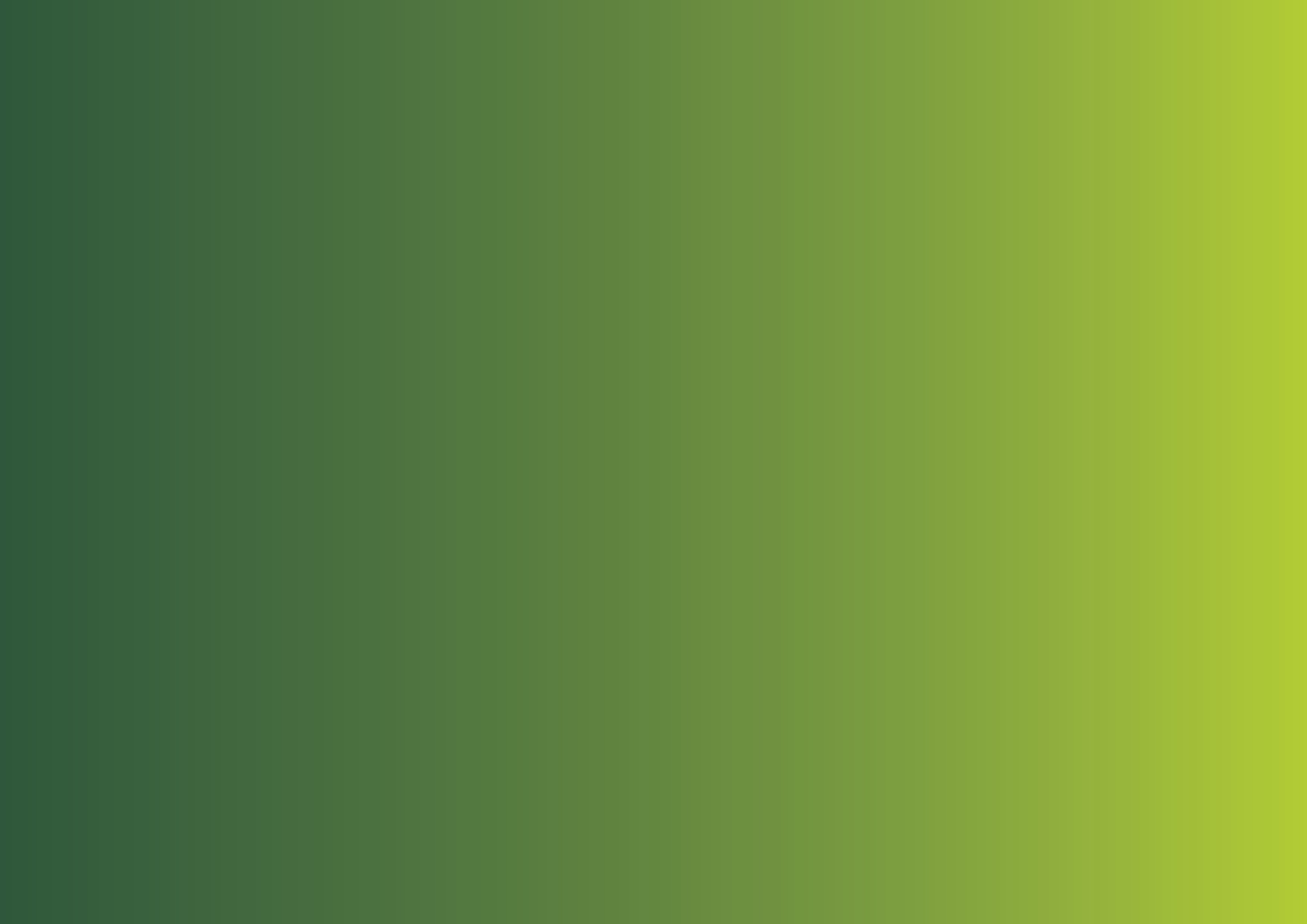 Nabízíme kompletní systém služeb komerční spisovny. Prostory spisovny splňují stavebně-technické i bezpečnostní podmínky dle zákona o archivnictví a spisové službě. Jsou zajištěny mechanickým a elektronickým zabezpečovacím zařízením.PRPRVýrazná úspora nákladů Zvýšení efektivnosti v rámci systému řízení správy dokumentůZvýšení kvality a péče o dokumentyPřehlednost nákladů na celou poskytnutou službuJasná zodpovědnostProfesionální a odborný přístupV případě nevhodných prostor navrhneme nové řešení splňující zákonem stanovené podmínky PRPRÚspora nákladů, času a místa (už žádné rozměrné archivy)Zrychlení administrativní a správní činnostiPřesunete odpovědnost na násRychlé vyhledávání a snadná orientace v dokumentechZáchrana dokumentů ohrožených degradací papíruKorekce a vyčištění obrazu znečištěných dokumentůZaručena důvěryhodnost a právní hodnota el. dokumentuPRPRNabízíme Vám profesionální skartaci dokumentů ve spolupráci s našim obchodním partnerem. Enormně dbáme na zabezpečení v každé fázi skartace. Samozřejmostí je potvrzení o řádné skartaci.DIGIDATARCH spol. s r.o. Sídlo:				Hudcova 588/70b, Medlánky, 621 00 BrnoIČ: 				06700888DIČ: 				CZ06700888Telefonní kontakt:		+420 549 211 548DIGITALIZAČNÍ CENTRUMTelefonní kontakt:		+420 727 922 159E-mail: 				marketa.horakova@digidatarch.czKOMERČNÍ SPISOVNATelefonní kontakt:		+420 723 113 554E-mail: 				zuzana.kysela@digidatarch.czADMINISTRATIVATelefonní kontakt:		+ 420 723 113 593E-mail: 				info@digidatarch.czwww.digidatarch.czPro firmy, úřady, instituce, státní správu a samosprávuZákazníkZákladní škola při Dětské léčebně, Ostrov u Macochy, příspěvková organizaceOstrov u Macochy č. p. 363, 679 14  Ostrov u Macochy
k rukám ředitelky školy, paní Mgr. Blanky ŠenkýřovéTyp nabídkySlužba Archiv bez starostíZpracovali: Ing. Markéta Horáková, RNDr. Jan ŠkerleDatum: 28.4.2021Platnosy nabídky do:31.5.2021POPIS SLUŽBYCena bez DPH Cena bez DPH Zahájení a implementace služby Archiv bez starostí – od 1.6.2021 do 30.6.2021Následná poimplementační podpora od 1.7.2021 do 31.12.20248 500,- Kč850,- Kč měsíčně8 500,- Kč850,- Kč měsíčněPLATEBNÍ KALENDÁŘCena bez DPH Termín fakturaceZahájení a implementace Služby Archiv bez starostí - od 1.6.2021 do 30.6.20218 500,- Kč30.6.2021Poimplementační podpora Služby Archiv bez starostí v období od od 1.7.2021 do 31.12.2024850,- Kč1.7.2021Poimplementační podpora Služby Archiv bez starostí v období od od 1.7.2021 do 31.12.2024850,- Kč1.8.2021Poimplementační podpora Služby Archiv bez starostí v období od od 1.7.2021 do 31.12.2024850,- Kč1.9.2021Poimplementační podpora Služby Archiv bez starostí v období od od 1.7.2021 do 31.12.2024850,- Kč1.10.2021Poimplementační podpora Služby Archiv bez starostí v období od od 1.7.2021 do 31.12.2024850,- Kč1.11.2021Poimplementační podpora Služby Archiv bez starostí v období od od 1.7.2021 do 31.12.2024850,- Kč1.12.2021Poimplementační podpora Služby Archiv bez starostí v období od od 1.7.2021 do 31.12.2024850,- Kč1.1.2022Poimplementační podpora Služby Archiv bez starostí v období od od 1.7.2021 do 31.12.2024850,- Kč1.2.2022Poimplementační podpora Služby Archiv bez starostí v období od od 1.7.2021 do 31.12.2024850,- Kč1.3.2022Poimplementační podpora Služby Archiv bez starostí v období od od 1.7.2021 do 31.12.2024850,- Kč1.4.2022Poimplementační podpora Služby Archiv bez starostí v období od od 1.7.2021 do 31.12.2024850,- Kč1.5.2022Poimplementační podpora Služby Archiv bez starostí v období od od 1.7.2021 do 31.12.2024850,- Kč1.6.2022Poimplementační podpora Služby Archiv bez starostí v období od od 1.7.2021 do 31.12.2024850,- Kč1.7.2022Poimplementační podpora Služby Archiv bez starostí v období od od 1.7.2021 do 31.12.2024850,- Kč1.8.2022Poimplementační podpora Služby Archiv bez starostí v období od od 1.7.2021 do 31.12.2024850,- Kč1.9.2022Poimplementační podpora Služby Archiv bez starostí v období od od 1.7.2021 do 31.12.2024850,- Kč1.10.2022Poimplementační podpora Služby Archiv bez starostí v období od od 1.7.2021 do 31.12.2024850,- Kč1.11.2022Poimplementační podpora Služby Archiv bez starostí v období od od 1.7.2021 do 31.12.2024850,- Kč1.12.2022Poimplementační podpora Služby Archiv bez starostí v období od od 1.7.2021 do 31.12.2024850,- Kč1.1.2023Poimplementační podpora Služby Archiv bez starostí v období od od 1.7.2021 do 31.12.2024850,- Kč1.2.2023Poimplementační podpora Služby Archiv bez starostí v období od od 1.7.2021 do 31.12.2024850,- Kč1.3.2023Poimplementační podpora Služby Archiv bez starostí v období od od 1.7.2021 do 31.12.2024850,- Kč1.4.2023Poimplementační podpora Služby Archiv bez starostí v období od od 1.7.2021 do 31.12.2024850,- Kč1.5.2023Poimplementační podpora Služby Archiv bez starostí v období od od 1.7.2021 do 31.12.2024850,- Kč1.6.2023Poimplementační podpora Služby Archiv bez starostí v období od od 1.7.2021 do 31.12.2024850,- Kč1.7.2023Poimplementační podpora Služby Archiv bez starostí v období od od 1.7.2021 do 31.12.2024850,- Kč1.8.2023Poimplementační podpora Služby Archiv bez starostí v období od od 1.7.2021 do 31.12.2024850,- Kč1.9.2023Poimplementační podpora Služby Archiv bez starostí v období od od 1.7.2021 do 31.12.2024850,- Kč1.10.2023Poimplementační podpora Služby Archiv bez starostí v období od od 1.7.2021 do 31.12.2024850,- Kč1.11.2023Poimplementační podpora Služby Archiv bez starostí v období od od 1.7.2021 do 31.12.2024850,- Kč1.12.2023Poimplementační podpora Služby Archiv bez starostí v období od od 1.7.2021 do 31.12.2024850,- Kč1.1.2024Poimplementační podpora Služby Archiv bez starostí v období od od 1.7.2021 do 31.12.2024850,- Kč1.2.2024Poimplementační podpora Služby Archiv bez starostí v období od od 1.7.2021 do 31.12.2024850,- Kč1.3.2024Poimplementační podpora Služby Archiv bez starostí v období od od 1.7.2021 do 31.12.2024850,- Kč1.4.2024Poimplementační podpora Služby Archiv bez starostí v období od od 1.7.2021 do 31.12.2024850,- Kč1.5.2024Poimplementační podpora Služby Archiv bez starostí v období od od 1.7.2021 do 31.12.2024850,- Kč1.6.2024Poimplementační podpora Služby Archiv bez starostí v období od od 1.7.2021 do 31.12.2024850,- Kč1.7.2024Poimplementační podpora Služby Archiv bez starostí v období od od 1.7.2021 do 31.12.2024850,- Kč1.8.2024Poimplementační podpora Služby Archiv bez starostí v období od od 1.7.2021 do 31.12.2024850,- Kč1.9.2024Poimplementační podpora Služby Archiv bez starostí v období od od 1.7.2021 do 31.12.2024850,- Kč1.10.2024Poimplementační podpora Služby Archiv bez starostí v období od od 1.7.2021 do 31.12.2024850,- Kč1.11.2024Poimplementační podpora Služby Archiv bez starostí v období od od 1.7.2021 do 31.12.2024850,- Kč1.12.2024Co děláme a umíme
Everesta, s.r.o.Generální 
dodavatel řešení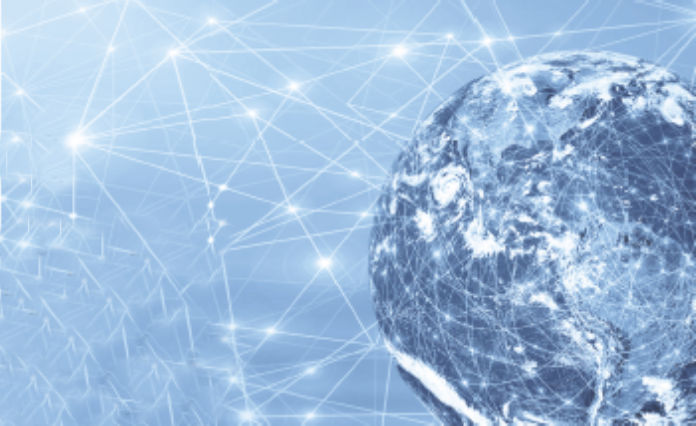 Zabezpečujeme náročné, netradiční a obtížně dostupné služby a dodávky. Pro zajištění náročných projektů sestavujeme konsorcia ověřených dodavatelů a subdodavatelů, jejichž práci kontrolujeme a hodnotíme. IT projekty 
a řešeníŘízení projektů a procesůPrůzkumy 
a analýzyNabízíme zpracování studií, analýz, odborné podpory a vedení IT projektůNastavujeme, zefektivňujeme, vyhodnocujeme a řídíme projekty a procesyProvádíme průzkumy veřejného mínění, evaluace, ekonomické analýzy a průzkumy uvnitř organizacíPoradenské 
projektyJazykové a mezinárodní službyVzděláváníPoradíme se strategickým rozvojem, optimalizací lidských zdrojů, dotacemi a zapojováním veřejnostiPoskytujeme jazykové vzdělávání, překlady, tlumočení, stáže v zahraničí a podporu mezinárodní spolupráceZabezpečujeme komplexně vzdělávací projekty zaměřené na akreditované vzdělávání, měkké dovednosti, právní a ekonomická témata i oblast ITMarketing, reklama, eventyOutsourcingAť už hledáte cokoli, navštivte naše 
webové stránky:www.everesta.czPřipravíme propagační kampaně a produkci pro vaše akce a organizace, posílíme vaši komunikaci s veřejnostíPoskytujeme služby, na které nemáte vlastní kapacituAť už hledáte cokoli, navštivte naše 
webové stránky:www.everesta.czEveresta, s.r.o.Everesta, s.r.o.Mimoňská 3223, Česká Lípatel.: +420 481 130 410Výstaviště 1 (prostory RHK), Brnotel.: +420 516 116 535Dělnická 213/12, Praha 7tel: +420 734 577 338Novinářská 7, Ostravatel.: +420 734 445 846Čechova 52, České Budějovicetel: +420 734 621 067Hodolanská 32, Olomouc 779 00tel: +420 774 700 454Kontaktní osoba:tel.: +420 e-mail: Kontaktní osoba:tel.: +420 e-mail: 